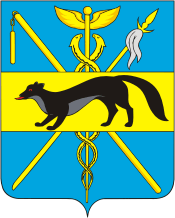 АДМИНИСТРАЦИЯБОГУЧАРСКОГО МУНИЦИПАЛЬНОГО РАЙОНАВОРОНЕЖСКОЙ ОБЛАСТИПОСТАНОВЛЕНИЕот « 23»_12__2013 года № 1039                    г. БогучарОб утверждении административного регламента по предоставлению муниципальной  услуги «Выдача разрешения на установку рекламной конструкции»(постановление администрации Богучарскогомуниципального района от 16.04.2014 года № 276)            В соответствии с Федеральными законами: от 06.10.2003 № 131 - ФЗ «Об общих принципах организации местного самоуправления в Российской Федерации», от 27.07.2010 № 210-ФЗ «Об организации предоставления государственных и муниципальных услуг», администрации Богучарского муниципального района  п о с т а н о в л я е т: 1. Утвердить административный регламент по предоставлению муниципальной услуги «Выдача разрешения на установку рекламной конструкции» согласно приложению. 2. Признать утратившим силу приложение 17 к постановлению администрации Богучарского муниципального района от 12.12.2011 года № 636 «Об утверждении административных регламентов по предоставлению муниципальных услуг».    3. Контроль за выполнением данного постановления возложить на заместителя главы администрации Богучарского муниципального района – руководителя аппарата администрации района Самодурову Н.А.Глава администрации Богучарского муниципального района                                              В.В. Кузнецов                                                                                Приложение                                                                              к постановлению администрации                                                                              Богучарского муниципального                                                                              района                                                                              от «23» _12__ 2013г. № 1039(постановление администрации Богучарскогомуниципального района от 16.04.2014 года № 276)АДМИНИСТРАТИВНЫЙ РЕГЛАМЕНТ  ПОПРЕДОСТАВЛЕНИЮ МУНИЦИПАЛЬНОЙ УСЛУГИ«ВЫДАЧА РАЗРЕШЕНИЙ НА УСТАНОВКУ РЕКЛАМНОЙ КОНСТРУКЦИИ»1.	ОБЩИЕ ПОЛОЖЕНИЯ1.1.	Административный регламент администрации Богучарского муниципального района  по предоставлению муниципальной услуги  «Выдача разрешений на установку рекламной конструкции» (далее – административный регламент) разработан  в целях повышения качества исполнения и доступности результата предоставления муниципальной услуги, создания комфортных условий для потребителей муниципальной услуги, определяет порядок, сроки и последовательность действий (административных процедур) при оказании муниципальной услуги.1.2.	Право на получение муниципальной услуги имеют физические и юридические лица, заинтересованные в получении разрешений на установку рекламных конструкций на территории Богучарского муниципального района  (далее – заявитель).1.3.	Информацию о порядке предоставления муниципальной услуги заявитель может получить в средствах массовой информации, в сети Интернет на официальном сайте органа, предоставляющего муниципальную услугу, в местах нахождения органов, предоставляющих муниципальную услугу, на информационных стендах. Подробная информация об органах, предоставляющих муниципальную услугу, содержится в п. 2.2. настоящего административного регламента. 2.	СТАНДАРТ ПРЕДОСТАВЛЕНИЯ МУНИЦИПАЛЬНОЙ УСЛУГИ2.1. Для получения информации о процедуре исполнения муниципальной услуги заявители обращаются (лично, в письменном виде, при помощи факсимильной связи, по телефону) в отдел по управлению муниципальным имуществом и земельным отношениям администрации Богучарского муниципального района Воронежской области, расположенный по адресу: 396790, Воронежская обл., Богучарский район, г. Богучар, ул. Кирова, д. 1Часы работы отела по управлению муниципальным имуществом и земельным отношениям: понедельник – пятница: 08:00 -17:00; перерыв: 12:00 - 13:00;Почтовый адрес отела по управлению муниципальным имуществом и земельным отношениям:      - 396790, Воронежская обл., Бочарский район,  г. Богучар, ул. Кирова, д. 1;- телефон (473-66) 2-23-69- телефон-факс (473-66) 2-33-06- адрес электронной почты отдела в сети Интернет:  boguchar – torg@mail.ru        За получением муниципальной услуги заявитель вправе обратиться в АУ «МФЦ» расположенный по адресу: Воронежская область, город Богучар, проспект 50 лет Победы д.6.График работы АУ «МФЦ»:Понедельник: 11:00-20:00, перерыв: 15:00-16:00;Вторник, среда: 08:00-17:00, перерыв: 12:00-13:00;Суббота, воскресенье - выходной;Телефон(473-66) 3-92-10.Информация о муниципальной услуге предоставляется заявителям по их запросу (по письменному запросу – в письменном виде, по устному запросу – в устной форме и в электронном виде).Информирование осуществляет специалист отдела по муниципальному имуществу и земельным отношениям (далее специалист) администрации Богучарского муниципального района.При ответе на телефонные звонки специалист, сняв трубку, должен назвать фамилию, имя, отчество, занимаемую должность и предложить заявителю представится и изложить суть вопроса.Письменное информирование по вопросам предоставления муниципальной услуги, а также получение информации о ходе и результатах ее исполнения осуществляется путем почтового отправления, а также электронной почтой.Публичное информирование о предоставлении муниципальной услуги и проведения конкурса осуществляется путем размещения информации на стенде в здании администрации Богучарского муниципального района, в районной газете «Сельская Новь» и на официальном сайте администрации Богучарского муниципального района.В целях получения документов, необходимых для выдачи разрешений на установку рекламных конструкций, а также получения информации для проверки сведений, предоставляемых заявителями, осуществления согласований с уполномоченными органами, или иных необходимых сведений осуществляется взаимодействие с:	управлением Федеральной налоговой службы России по Воронежской области;	управлением Федеральной службы государственной регистрации, кадастра и картографии по Воронежской области;	управлением  ГИБДД по Воронежской области;	государственной инспекцией  охраны историко-культурного наследия Воронежской области;2.3.	Результатом предоставления муниципальной услуги является выдача разрешения на установку рекламной конструкции либо решения об отказе в выдаче разрешения.2.4.	Срок предоставления муниципальной услуги не должен превышать двух месяцев со дня принятия заявления и  документов от заявителя для предоставления муниципальной услуги, предусмотренных настоящим  административным регламентом.2.5. Перечень правовых актов, непосредственно регулирующих исполнение муниципальной услуги: Перечень правовых актов, непосредственно регулирующих исполнение муниципальной услуги:- Конституция Российской Федерации //«Российская газета». - 2009. - №7;        - Федеральный закон от 06.10.2003 года  № 131-ФЗ  «Об общих принципах организации местного самоуправления в Российской Федерации» опубликован в "Российской газете" от 8 октября . N 202, в "Парламентской газете" от 8 октября . N 186, в Собрании законодательства Российской Федерации от 6 октября . N 40 ст. 3822;- Федеральный закон от 27.07.2010 №210-ФЗ «Об организации предоставления государственных и муниципальных услуг» // «Собрание законодательства РФ». – 2010. - №31. - ст. 4179;- Федеральный закон от 13.03.2006 года № 38 - ФЗ «О рекламе» опубликован в "Российской газете" от 15 марта . N 51, в "Парламентской газете" от 17 марта . N 37, от 23 марта . N 41, в Собрании законодательства Российской Федерации от 20 марта . N 12 ст. 1232;- Гражданский кодекс Российской Федерации от 30.11.1994 №52-ФЗ // «Собрание законодательства РФ». – 1994. - №32. - ст. 3301;- Решение Совета народных депутатов Богучарского муниципального района Воронежской области от 13.07.2012 года № 57 «Об утверждении Порядка принятия решений и Положения о проведении конкурса на право заключения договоров на установку и эксплуатацию рекламных конструкций, Методики определения начальной цены за установку и эксплуатацию рекламных конструкций».- Устав Богучарского муниципального района,-  настоящий административный регламент.2.6.	Исчерпывающий перечень требуемых от заявителя документов, необходимых для предоставления муниципальной услуги.2.6.1. В целях получения разрешения на установку рекламной конструкции, заявитель направляет  следующий комплект документов:	заявление на выдачу разрешения на установку рекламной конструкции по форме,   приведенной в приложении № 1  к настоящему административному регламенту;	копия документа, удостоверяющего личность заявителя (заявителей), являющегося физическим лицом, либо личность представителя физического лица;	документ, удостоверяющий права (полномочия) представителя заявителя, если с заявлением обращается представитель заявителя (заявителей) -  нотариально заверенная доверенность;	договор на установку и эксплуатацию рекламной конструкции с  собственником  земельного участка, здания или иного недвижимого имущества, либо лицом, управомоченным  собственником такого имущества, в том числе с арендатором.В случае, если для установки и эксплуатации рекламной конструкции предполагается использовать общее имущество собственников помещений в многоквартирном доме, заключение договора на установку и эксплуатацию рекламной конструкции – протокол общего собрания собственников помещений в многоквартирном доме;	сведения и документы, относящиеся к территориальному размещению, внешнему виду и техническим параметрам рекламной конструкции;	документ, подтверждающий оплату государственной пошлины за выдачу разрешения на установку рекламной конструкции.2.6.2. В рамках межведомственного и межуровневого взаимодействия  специалист отдела, ответственный за предоставление муниципальной услуги, запрашивает следующие сведения (получает необходимые согласования с уполномоченными органами):	сведения о государственной регистрации юридического лица (индивидуального предпринимателя), выписку из Единого государственного реестра юридических лиц, сведения о постановке юридического лица (индивидуального предпринимателя) на учет в налоговом органе в Управлении Федеральной налоговой службы России по Воронежской области;	сведения о регистрации прав на недвижимое имущество в Управлении Федеральной службы государственной регистрации, кадастра и картографии по Воронежской области;	согласование размещения рекламной конструкции на соответствие требований по безопасности движения транспорта в Управлении ГИБДД по Воронежской области;	согласование размещения рекламной конструкции  на памятниках истории и культуры города  Воронежа, принятых под государственную охрану,  в  государственной инспекции  охраны историко-культурного наследия Воронежской области;Данные сведения используются при принятии решения о выдаче разрешения на установку рекламной конструкции на территории Богучарского муниципального района  либо выдаче решения об отказе в его выдаче.2.7.	Исчерпывающий перечень оснований для отказа в приеме документов, необходимых для предоставления муниципальной услуги: 	предоставление заявителем документов, содержащих ошибки или противоречивые сведения;	заявление подано лицом, не уполномоченным совершать такого рода действия.2.8.	Исчерпывающий перечень оснований для отказа в предоставлении муниципальной услуги: 	наличие судебных актов, решений правоохранительных органов, иных документов, препятствующих предоставлению муниципальной услуги;	отсутствие документов, предусмотренных п. 2.6. настоящего административного регламента, или предоставление документов не в полном объеме;	несоответствие проекта  рекламной конструкции и ее территориального размещения требованиям технического регламента;	несоответствие установки рекламной конструкции  в заявленном месте схеме  территориального планирования или генеральному плану;	нарушение требований нормативных актов по безопасности движения транспорта;	нарушение требований законодательства Российской Федерации об объектах  культурного наследия (памятниках истории и культуры) народов Российской Федерации, их охране и использовании;в случае,  если договор на установку  и эксплуатацию рекламной конструкции на земельном участке, здании или ином недвижимом имуществе, находящемся в государственной или муниципальной собственности, заключен без проведения торгов (в форме аукциона или конкурса);в случае,  если к участию в  торгах (в форме аукциона или конкурса) было допущено  лицо, занимающее преимущественное положение в сфере распространения наружной рекламы на территории городского округа;в случае, если  по результатам проведения торгов лицо приобрело преимущественное положение в сфере распространения наружной рекламы на территории городского округа.2.9.	 Муниципальная услуга предоставляется на бесплатной основе. За выдачу разрешения на установку рекламной конструкции оплачивается государственная пошлина  в размере 3000 рублей на основании  подпункта 105 пункта 1 статьи 333.33 части второй Налогового Кодекса РФ. Оплата осуществляется заявителями путем наличного или безналичного расчета через кредитные организации. 2.10.	Максимальный срок ожидания в очереди при подаче документов на получение муниципальной услуги – 15 минут. Максимальный срок ожидания в очереди при получении результата предоставления муниципальной услуги – 15 минут.(п. 2.10 части 2 в ред. постановления администрации Богучарского муниципального района от 16.04.2014 года № 276)2.11.	Срок регистрации запроса заявителя о предоставлении муниципальной услуги:	при личном обращении заявителя – 30 минут;	при получении запроса посредством почтового отправления или электронной почты –  в течение рабочего дня.2.12.	Требования к местам предоставления муниципальной услуги.2.12.1.	Прием граждан осуществляется в специально выделенных для предоставления муниципальных услуг помещениях.Помещения должны содержать места для информирования, ожидания и приема граждан. Помещения должны соответствовать санитарно-эпидемиологическим правилам и нормам, а также оборудованы противопожарной системой и средствами пожаротушения.	У входа в каждое помещение размещается табличка с наименованием помещения (зал ожидания, приема/выдачи документов и т.д.).2.12.2.	При возможности около здания организуются парковочные места для автотранспорта.Доступ заявителей к парковочным местам является бесплатным.2.12.3.	Центральный вход в здание, где располагается департамент, должен быть оборудован информационной табличкой (вывеской), содержащей информацию о наименовании. 2.12.4.	В помещениях для ожидания заявителям отводятся места, оборудованные стульями, кресельными секциями.  В местах ожидания имеются средства для оказания первой помощи и доступные места общего пользования.2.12.5.	Места информирования, предназначенные для ознакомления заявителей с информационными материалами, оборудуются:	информационными стендами, на которых размещается визуальная и текстовая информация;	стульями и столами для оформления документов.К информационным стендам должна быть обеспечена возможность свободного доступа граждан.На информационных стендах, а также на официальных сайтах в сети Интернет размещается следующая обязательная информация:номера телефонов, факсов, адреса официальных сайтов, электронной почты  органов, предоставляющих муниципальную услугу; режим работы органов, предоставляющих муниципальную услугу;графики личного приема граждан уполномоченными должностными лицами;номера кабинетов, где осуществляются прием письменных обращений граждан и устное информирование граждан; фамилии, имена, отчества и должности лиц, осуществляющих прием письменных обращений граждан и устное информирование граждан;настоящий административный регламент.2.12.6.	Помещения для приема заявителей должны быть оборудованы табличками с указанием номера кабинета и должности  лица,  осуществляющего прием. Место для приема заявителей должно быть оборудовано стулом, иметь место для написания и размещения документов, заявлений.2.13.	Показатели доступности и качества муниципальных услуг.Качественной предоставляемая муниципальная услуга признается при предоставлении услуги в сроки, определенные п. 2.4. настоящего административного регламента, и при отсутствии жалоб со стороны потребителей на нарушение требований стандарта предоставления муниципальной услуги.2.14.	Иные требования, в том числе учитывающие особенности предоставления муниципальных услуг в многофункциональных центрах и особенности предоставления муниципальных услуг в электронной форме.2.14.1.	Информирование заявителей о порядке предоставления муниципальной услуги осуществляется в виде:индивидуального информирования;публичного информирования.Информирование проводится в форме:устного информирования;письменного информирования.2.14.2.	Индивидуальное устное информирование о порядке предоставления муниципальной услуги обеспечивается должностными лицами, осуществляющими предоставление муниципальной услуги (далее – должностные лица), лично либо по телефону.2.14.3.	Заявитель имеет право на получение сведений о стадии прохождения его обращения.2.14.4.	При информировании заявителя о порядке предоставления муниципальной услуги должностное лицо сообщает информацию по следующим вопросам:	категории заявителей, имеющих право на получение муниципальной услуги;	перечень документов, требуемых от заявителя, необходимых для получения муниципальной услуги;	требования к заверению документов и сведений;	входящие номера, под которыми зарегистрированы в системе делопроизводства заявления и прилагающиеся к ним материалы;	по иным вопросам, связанным с предоставлением муниципальной услуги.При ответе на телефонные звонки должностное лицо должно назвать фамилию, имя, отчество, занимаемую должность и наименование структурного подразделения предложить гражданину представиться и изложить суть вопроса.Должностное лицо при общении с заявителем (по телефону или лично) должно корректно и внимательно относиться к заявителю, не унижая его чести и достоинства. Устное информирование о порядке предоставления муниципальной услуги должно проводиться с использованием официально-делового стиля речи.Во время разговора необходимо произносить слова четко, избегать «параллельных разговоров» с окружающими людьми и не прерывать разговор по причине поступления звонка на другой аппарат.Должностное лицо, осуществляющее устное информирование о порядке предоставления муниципальной услуги, не вправе осуществлять информирование заявителя, выходящее за рамки стандартных процедур и условий предоставления муниципальной услуги и прямо или косвенно влияющее на индивидуальное решение гражданина.Должностное лицо, осуществляющее индивидуальное устное информирование о порядке предоставления муниципальной услуги, должно принять все необходимые меры для полного и оперативного ответа на поставленные вопросы. В случае невозможности предоставления полной информации должностное лицо, осуществляющее индивидуальное устное информирование, должно предложить  гражданину обратиться за необходимой информацией в письменном виде либо назначить другое удобное для него время для устного информирования по интересующему его вопросу.2.14.5.	Индивидуальное письменное информирование о порядке предоставления муниципальной услуги при письменном обращении гражданина в орган, предоставляющий муниципальную услугу, осуществляется путем направления ответов почтовым отправлением, а также электронной почтой.При индивидуальном письменном информировании ответ направляется заявителю в течение 10 календарных дней со дня регистрации обращения.2.14.6.	Публичное информирование о порядке предоставления муниципальной услуги осуществляется посредством размещения соответствующей информации в средствах массовой информации,  на официальном сайте органа, предоставляющего муниципальную услугу, а также на информационных стендах в местах предоставления услуги.	2.14.7.	Заявитель в целях получения муниципальной услуги может подать документы в электронном виде с использованием федеральной государственной информационной системы «Единый портал государственных и муниципальных услуг»: www.gosuslugi.ru.   3.	СОСТАВ, ПОСЛЕДОВАТЕЛЬНОСТЬ И СРОКИ ВЫПОЛНЕНИЯ АДМИНИСТРАТИВНЫХ ПРОЦЕДУР, ТРЕБОВАНИЯ К ПОРЯДКУ ИХ ВЫПОЛНЕНИЯ3.1.	Блок-схема предоставления муниципальной услуги приведена в приложении № 2 к настоящему административному регламенту.3.2.	Предоставление муниципальной услуги включает в себя следующие административные процедуры:	прием и регистрация заявления  и комплекта документов;	проверка комплекта документов на соответствие требованиям настоящего административного регламента;	принятие решения  о выдаче разрешения на установку рекламной конструкции или  об отказе в предоставлении муниципальной услуги;	подготовка и направление заявителю решения и разрешения на установку рекламной конструкции либо решения об отказе в предоставлении муниципальной услуги. 3.3.	Последовательность и сроки выполнения административных процедур, а также требования к порядку их выполнения.3.3.1.Прием и регистрация заявления и  комплекта документов.	Основанием для начала предоставления муниципальной услуги является обращение заявителя с заявлением, оформленным в соответствии с приложением № 1 к настоящему административному регламенту.К заявлению должны быть приложены в полном объеме документы, указанные в п. 2.6.1. настоящего административного регламента.	Специалист, ответственный за прием документов:	устанавливает предмет обращения, устанавливает личность заявителя, проверяет документ, удостоверяющий личность заявителя;	проверяет полномочия представителя заявителя;	проверяет правильность заполнения заявления; 	сверяет копии представленных документов с их подлинниками, заверяет их и возвращает подлинники заявителю;	проверяет соответствие представленных документов следующим требованиям: документы в установленных законодательством случаях нотариально удостоверены, скреплены печатями, имеют надлежащие подписи сторон или определенных законодательством должностных лиц; в документах нет подчисток, приписок, зачеркнутых слов и иных неоговоренных исправлений; документы не имеют серьезных повреждений, наличие которых не позволяет однозначно истолковать их содержание;	выдает заявителю расписку  в получении документов по форме, приведенной в приложении № 3 к настоящему административному регламенту. 		Максимальный срок исполнения административной процедуры – в течение рабочего дня.	В случае отказа в приеме документов, специалист, ответственный за прием документов, указывает основания отказа, предусмотренные в п. 2.7. настоящего административного регламента, и возвращает представленные документы заявителю.  Специалист, принявший документы, обеспечивает направление заявления в управление делопроизводства и организационной работы департамента административной работы администрации городского округа город Воронеж для регистрации.3.3.2. Проверка комплекта документов на соответствие требованиям настоящего административного регламента.	Основанием для начала административной процедуры является поступление заявления и приложенного  к нему комплекта документов на рассмотрение специалисту, ответственному за предоставление муниципальной услуги.	Специалист, ответственный за предоставление муниципальной услуги,  проверяет наличие всех документов в соответствии с п. 2.6.1. настоящего административного регламента	Специалист, ответственный за предоставление муниципальной услуги, для проверки представленных сведений (документов), осуществляет сбор сведений, указанных в п. 2.6.2. настоящего административного регламента, необходимых для принятия решения о предоставлении муниципальной услуги  либо об отказе в предоставлении муниципальной услуги.Срок административной процедуры – 20 календарных  дней.3.3.3. Принятие решения  о выдаче разрешения на установку рекламной конструкции или  об отказе в предоставлении муниципальной услуги.При отсутствии оснований, указанных в п. 2.8. настоящего административного регламента, принимается решение о выдаче разрешения на установку рекламной конструкции.При наличии оснований, указанных в п. 2.8. настоящего административного регламента, принимается решение об отказе в предоставлении муниципальной услуги. Решение о выдаче разрешения на установку рекламной конструкции или об отказе в предоставлении муниципальной услуги оформляется приказом  заместителя главы администрации – директора департамента муниципальной собственности.Срок административной процедуры – 15 календарных  дней.3.3.4. Подготовка и направление заявителю решения и разрешения на установку рекламной конструкции либо решения об отказе в предоставлении муниципальной услуги. В случае принятия решения о предоставлении муниципальной услуги, специалист отдела рекламы готовит решение и разрешение на установку рекламной конструкции. Подготовленное  разрешение на установку рекламной конструкции  визируется начальником отдела рекламы.В разрешении на установку рекламной конструкции указываются:	владелец рекламной конструкции;	собственник земельного участка, здания или иного недвижимого имущества, к которому присоединяется рекламная конструкция;	тип рекламной конструкции;	площадь информационного поля рекламной конструкции;	место установки рекламной конструкции;	срок действия разрешения;	орган, выдавший разрешение;	номер и дата выдачи разрешения;	иные сведения.Решение и разрешение на установку рекламной конструкции выдаются заявителю  непосредственно по месту подачи заявления  либо направляются заказным письмом с уведомлением о вручении. В случае принятия решения об отказе в предоставлении муниципальной услуги, специалист отдела рекламы готовит решение об отказе в предоставлении муниципальной услуги, которое выдается заявителю лично по месту подачи заявления либо направляется заказным письмом с уведомлением о вручении.Срок административной процедуры – 15 календарных  дней.4.	ФОРМЫ КОНТРОЛЯ ЗА ИСПОЛНЕНИЕМ АДМИНИСТРАТИВНОГО РЕГЛАМЕНТА4.1. Текущий контроль за соблюдением последовательности действий, определенных административными процедурами по предоставлению муниципальной  услуги, и принятием решений осуществляется должностными лицами департамента, ответственными за организацию работы по предоставлению муниципальной услуги.Текущий контроль осуществляется путем проведения должностным лицом, ответственным за организацию работы по предоставлению муниципальной услуги, проверок соблюдения и исполнения сотрудниками положений настоящего административного регламента.4.2. Перечень должностных лиц, уполномоченных осуществлять  текущий контроль, устанавливается приказом директора департамента муниципальной собственности.4.3. Сотрудники отдела рекламы, принимающие участие  в предоставлении муниципальной услуги, несут персональную ответственность за соблюдение сроков, полноту,  доступность и правильность выполнения процедур, установленных настоящим административным регламентом.4.4. Проведение плановых проверок полноты и качества предоставления муниципальной услуги осуществляется не реже двух раз в год. Может проводиться внеплановая проверка по конкретному обращению заявителя или иных заинтересованных лиц.4.5. Контроль за рассмотрением своих заявлений могут осуществлять заявители на основании, полученной в отделе рекламы по телефону информации.4.6. По результатам проведенных проверок, в случае выявления нарушений, виновные лица могут привлекаться к ответственности в соответствии с законодательством Российской Федерации.5.	ДОСУДЕБНЫЙ (ВНЕСУДЕБНЫЙ) ПОРЯДОК ОБЖАЛОВАНИЯ РЕШЕНИЙ И ДЕЙСТВИЙ (БЕЗДЕЙСТВИЯ) ОРГАНА, ПРЕДОСТАВЛЯЮЩЕГО МУНИЦИПАЛЬНУЮ УСЛУГУ, А ТАКЖЕ ДОЛЖНОСТНЫХ ЛИЦ И МУНИЦИПАЛЬНЫХ СЛУЖАЩИХ5.1. Действия (бездействие) муниципальных служащих и иных должностных лиц, а также принятые ими решения в ходе предоставления муниципальной услуги могут быть обжалованы: 	начальнику отдела по управлению муниципальным имуществом и земельным отношениям администрации Богучарского муниципального района  по адресу: . Богучар, ул. Кирова, 1, тел. (847366) 2-33-06; заместителю главы администрации Богучарского муниципального района  по адресу: . Богучар, ул. Кирова, 1, тел. (847366) 2-10-63;  главе администрации Богучарского муниципального района по адресу: . Богучар, ул. Кирова, 1, приемная тел. (847366) 2-29-63;    в иные органы в соответствии с законодательством Российской Федерации.5.2. Основанием для начала досудебного (внесудебного) обжалования является поступление жалобы (обращения) в отдел рекламы, поступившей лично от заявителя (уполномоченного лица) или направленной в виде почтового отправления.5.3. В жалобе в обязательном порядке указываются наименование органа, в который направляется жалоба, а также фамилия, имя, отчество заявителя (полностью) или полное наименование организации, адрес местонахождения и почтовый адрес, по которому должен быть направлен ответ, излагается суть жалобы (обстоятельства обжалуемого действия (бездействия), основания, по которым заявитель считает, что нарушены его права, свободы и законные интересы, созданы препятствия к их реализации либо незаконно возложена какая-либо обязанность.Кроме того, в жалобе могут быть указаны наименование должности, фамилия, имя и отчество должностного лица, действия (бездействие), решение которого обжалуется (при наличии информации), а также иные сведения, которые заявитель считает необходимым сообщить.В подтверждение доводов к жалобе могут прилагаться документы и материалы либо их копии.  5.4.	Срок рассмотрения жалобы не должен превышать 30 календарных дней с момента ее регистрации.В случае направления запроса государственным органам, территориальным структурным подразделениям администрации городского округа и иным должностным лицам для получения необходимых для рассмотрения обращения документов и материалов, должностное лицо, ответственное за рассмотрение жалобы, вправе продлить срок рассмотрения жалобы не более чем на тридцать дней, уведомив заявителя о продлении срока ее рассмотрения.5.5.	По результатам рассмотрения жалобы должностное лицо, ответственное за рассмотрение жалобы, принимает решение об удовлетворении требований заявителя  либо об отказе в их удовлетворении.Письменный ответ, содержащий результаты рассмотрения жалобы, направляется заявителю. 5.6.	При получении жалобы, в которой содержатся нецензурные либо оскорбительные выражения, угрозы жизни, здоровью и имуществу должностного лица, а также членам его семьи, жалоба может быть оставлена без ответа.Если текст жалобы не поддается прочтению, ответ на жалобу не дается, о чем сообщается заявителю, направившему жалобу, в письменном виде, если его почтовый адрес поддается прочтению.Если в жалобе содержится вопрос, на который заявителю неоднократно давались письменные ответы по существу в связи с ранее направляемыми жалобами, и при этом в жалобе не приводятся новые доводы или обстоятельства, должностное лицо, ответственное за рассмотрение жалобы, вправе принять решение о безосновательности очередного обращения и прекращении переписки с заявителем по данному вопросу. О данном решении заявитель, направивший жалобу, уведомляется  в письменном виде.Приложение № 1к административному регламенту             образец формы      Главе администрации Богучарского муниципального района _______________________________(Ф.И.О.)     Для физических лиц и индивидуальных предпринимателейот ______________________________(Ф.И.О.)паспорт___________________________(серия, №, кем, когда выдан)ИНН, ОГРН_______________________проживающего (ей) по адресу__________________________________________контактный телефон ________________для юридических лицот ________________________________(наименование, адрес, ИНН, ОГРН, контактный телефон)ЗАЯВЛЕНИЕна выдачу разрешения на установку рекламной конструкцииВ соответствии с Федеральным законом «О рекламе» от 13.03.2006 № 38–ФЗ  прошу  выдать разрешение  на установку  рекламной конструкции:тип рекламной конструкции_______________________________________размер рекламной конструкции____________________________________площадь информационного поля рекламной конструкции______________место установки рекламной  конструкции______________________________Перечень прилагаемых документов:______________________________________________________________________________________________________________________________________________________________________________________________________«____»________________20__ г.(Руководитель организации,ИП, физическое лицо)                                         ______________/____________ (подпись, МП)                 (Ф.И.О.)Приложение № 2к административному регламенту	    БЛОК-СХЕМА 	      предоставления муниципальной услуги Приложение № 3к административному регламентуобразец формыРАСПИСКАв получении документов, предоставленных для получения разрешения на установку рекламной конструкции. Настоящим удостоверяется, что заявитель________________________________________________________              (фамилия, имя, отчество)предоставил, а  сотрудник отдела по управлению муниципальным имуществом и земельным отношениям принял следующие документы:1._________________________________________________________________2._________________________________________________________________3._________________________________________________________________4._________________________________________________________________5._________________________________________________________________6._________________________________________________________________7._________________________________________________________________Документы  получил "_____ "______________________  __________                                 (число)             (месяц прописью)                     (год)_______________________________________(должность, Ф.И.О.)Подпись сотрудника, ответственного за прием документов